Purston Infant School - Foundation Stage – Crocodiles – Remote LearningAutumn 2 2020 – Week Beginning 23rd November- Elmer in the SnowAutumn 2 2020 – Week Beginning 23rd November- Elmer in the SnowAutumn 2 2020 – Week Beginning 23rd November- Elmer in the SnowAutumn 2 2020 – Week Beginning 23rd November- Elmer in the SnowLearning ObjectiveLearning OutcomeActivity/Resources/LinksPersonal, Social & Emotional DevelopmentI can describe self in positive terms and talk about abilities.Children to begin to talk about own abilities. Elmer realises that he likes being special and unique. What makes you special and unique? What are you very good at doing? Are you kind, funny or helpful? Draw a picture of something that make you special? Physical DevelopmentI can show good coordination in small and large movements. Children to develop their fine motor control. Dough Disco- Listen to the song and follow the introduction to make your fingers stronger for writing.  https://www.youtube.com/watch?v=o9D5lfqZF3oyou will need a small amount of Playdough Communication & LanguageI can listen to stories with increasing attention and recall.Children to listen and talk about what happens in the story. Children to read and watch the story of Elmer in the Snow by Watch the  link below, https://www.youtube.com/watch?v=iiK6PFxYR08Literacy – ReadingI can hear the initial sound in words.I can link sounds to lettersReading a book to your childPractise your letter sounds e,f,g,h Practise the letters e,f,g,h Look at the sound; can you talk about what objects begin with that letter sound? Floppy’s Phonics level 1 speed readhttps://www.youtube.com/watch?v=nRTxeLkUaCILiteracy – WritingI can begin to write my own name. Children to begin to write their own name. Can you go write your name and go over with a bright Elmer colour.  Ask an adult to help you write your name for you to copy over if you are finding it tricky. 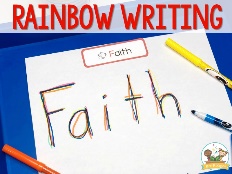 MathematicsI am learning to recite numbers past 5. I can recreate patterns. Children to begin recognise the numeral 1 and begin to represent the number using, fingers, marks and objects. Children to begin to recreate patterns. Watch the video of the number blocks number 1.  Watch the video, here  https://www.youtube.com/watch?v=oyEl36GLTP0Can you finish the repeating pattern? Press on the link; http://resources.hwb.wales.gov.uk/VTC/simple_patterns/eng/Introduction/MainSession.htmUnderstanding the WorldI know  that information can be retrieved from computers.Children to begin to know that information can be retrieved from a computer. Can you find some facts about Elephants? You could find out where they live, what they eat or what baby elephants are called. Ask an adult to help you use some books or the internet to find out some information. Expressive Arts & DesignI can represent my own ideas through art.Can you make colour Elmer picture.  Can you decorate your very own colourful Elmer? 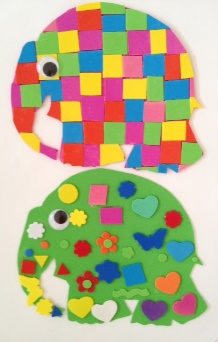 